PGADMINVersion PgAdmin sur mon PC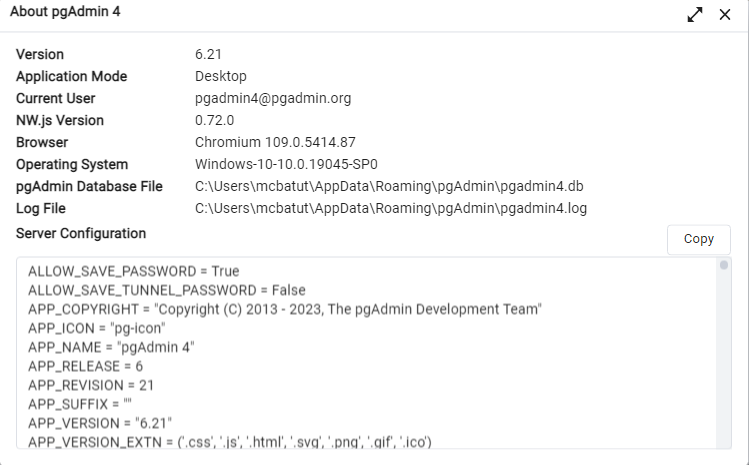 Dans PgAdminConfigurer la connexion au serveur : Moi j’ai mis geedoc-rec (pour geedoc recette)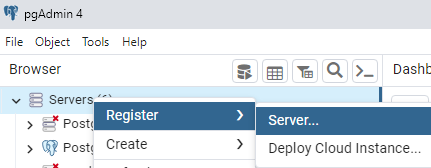 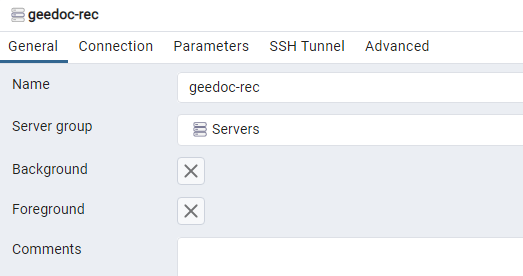 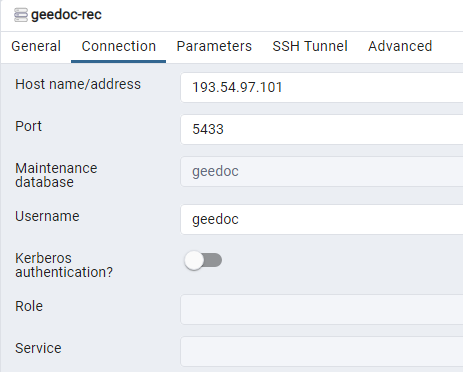 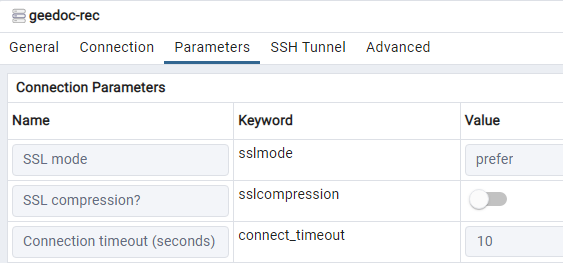 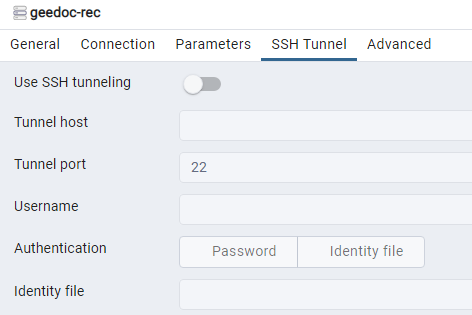 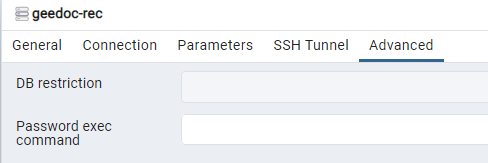 Informations généralesLa base de données a été créé par Hervé Lagant sur la VM Postgres recette Pour se connecter sur ce serveur, il faut demander à Vincent Lenogue ou Olivier GalantDatabase : geedocSchema : geedoc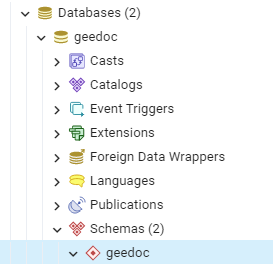 Les tables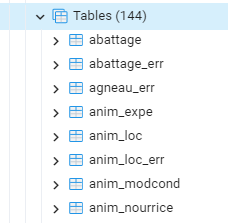 Les fonctions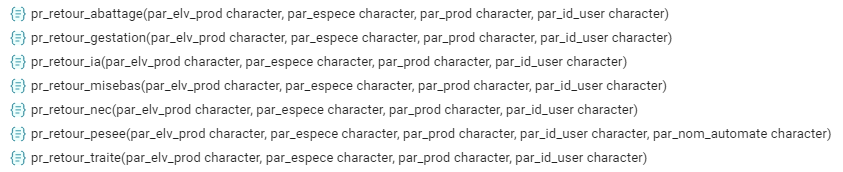 Les triggers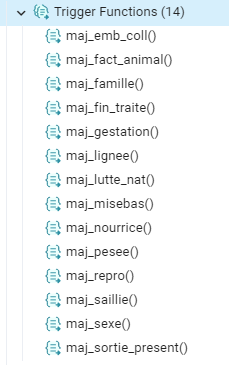 